ТемаГлавные и второстепенные члены предложенияЦельРазвивать умение распознавать в предложении главные и второстепенные члены, уметь распространять предложения второстепенными членами предложения.Научить использовать приобретённые знания при написании письма (создании текста описания).Основное содержание темыИзучение распространённых и нераспространённых предложений, главных и второстепенных членов предложения.Термины и понятияПредложения распространённые, нераспространённые. Главные и второстепенные члены предложенияИнформационный материалУчебник «Русский язык» В.П.КанакинаДемонстрационный материалЭлектронная презентацияРаздаточный материал:Карточки с учебными заданиями.Ход урокаОрг. моментРебята, а хотели бы вы найти клад?А что такое клад? (золото, деньги)Правильно. Но есть на земле вещи гораздо ценнее золота и денег. Их нельзя с потратить, с годами их становится всё больше. Именно за таким кладом мы сегодня и отправляемся. Кто догадывается о чём я говорю? (О знаниях)Итак, вы готовы?Личностные умения:- проявлять интерес к получению знанийАктуализация знанийРабота в паре   У мальчика  Саши есть друг Джек. Он живёт в Африке. Джек написал Саше письмо. Здравствуй, Саша! (                  )     Я слышал, что в России период с середины сентября называют «Золотая осень». (                    )    Что такое золотая осень?(               ) Напиши мне, пожалуйста.(     )                                 Твой друг Джек.(       )Копия этого письма лежит на ваших столах. Как вы думаете, какое задание я для вас приготовила? (написать виды предложений)Что поможет вам выполнить это задание? ( кластер)(Записывают на карточках  виды предложений по цели высказывания и по интонации)Почему в первом предложении стоит запятая?(Обращение)Оценивание.О чём хотел узнать Джек?Саша написал ответ своему другу .Здравствуй, Джек!      Наступила осень. Птицы улетают. Моросит  дождь. Листья падают. Цветы высохли. Трава пожелтела. Листва шуршит. Вода потемнела.Твой друг Саша.   Прочитав  письмо Саши, Джек нарисовал рисунок и назвал его «Золотая осень». 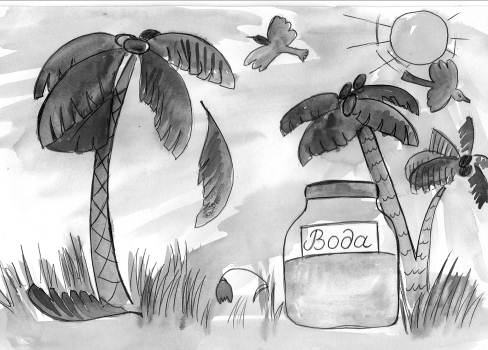  Получилось ли  Джеку изобразить золотую осень? Почему Джеку не удалось это?   Высказывания детей подводим к выводу, что Саша в своём письме не смог правильно описать золотую осень.Подчеркните в предложениях главные члены . Можете теперь сказать почему Саше не удалось передать красоту золотой осени? (использовал только главные члены предложения) Можно ли назвать эти предложения распространенными?А какие предложения называются распространёнными?Можете ли вы сказать какая будет сегодня тема урока?Личностные умения:- проявлять интерес к написанию письма, к описанию золотой осени.Постановка цели и задач урокаТема «Главные и второстепенные члены предложения»Цель урока : Научиться ………………Первичное усвоение новых знанийКоммуникативные:- формулировать собственное высказывание, мнение;Давайте вернемся к письму Саши. Как называются главные члены предложения? (подлежащее и сказуемое)Учебник с 27 работа с таблицейЧто обозначает подлежащее ? На какие вопросы отвечает подлежащее? (кто? Что?)Что обозначает сказуемое? На какие вопросы отвечает сказуемое?  (Что делает? Что сделали? Что делают?) Каким пунктом можем  мы дополнить наш кластер?Члены предложенияГлавныеПодлежащее СказуемоеВы говорили, что все предложения Саши нераспространённые. А какие предложения называются распространенными? (В которых есть второстепенные члены предложения)          Выпишите только распространенные предложения.          В небе слышится крик гусиной стаи.Солнце светит.Сыплются с берёзы золотые монетки.Я люблю золотую осень.Небо потемнело.Подчеркните главные члены предложения.Какие члены предложения кроме главных ещё бывают? (второстепенные)с 27 учебник работа с таблицейДля чего используются второстепенные члены предложения? (поясняют главные и другие члены предложения)Дополним наш кластерЧлены предложенияГлавные                  ВторостепенныеПодлежащее                      СказуемоеОцениваниеПознавательные умения:- определять признаки распространённого и нераспространённого предложения и обосновывать своё мнение.Регулятивные умения:- выполнять учебное задание в соответствии с целью.Коммуникативные умения:- формулировать высказывание, отстаивать свою точку зрения.Предметные умения: - строить распространённые предложенияФизминуткаЛадошкаПервичная проверка пониманияРабочая тетрадь с 13 У.29 вставляем буквы с объяснениемКому понятно задание?Предварительная оценка.(+ справлюсь с заданием   - не справлюсь        ? сомневаюсьПроверка Если ваша предварительная оценка соответствует действительности, то обводим её в круг. Если вы ошиблись в оценке- то в треугольник.ОцениваниеРегулятивные умения:- выполнять учебные задания в соответствии с целью.Коммуникативные умения:- формулировать высказывание, используя термины.Предметные умения: - находить  предложение  по схеме.Физминутка для глазПервичное закреплениеКак изменить письмо Саши, чтобы Джек правильно представил себе золотую осень?(Дополнить предложения второстепенными членами) Сможете ли вы сделать это?Здравствуй, Джек!     Наступила _____________осень. Птицы улетают_________. Солнце светит ___________, . Моросит __________дождь.Листья____________падают_____________. Трава пожелтела. Листва шуршит____________. Вода __________потемнела.Твой друг __________.Зачитывание соседу .  Зачитывание классу  желающими.Оценивание.Личностные умения: - проявлять позитивное отношение к процессу создания письма;- творческое отношение к процессу создания письма.Регулятивное умение: - умение выполнять учебное действие в соответствии с целью.Коммуникативное умение: - умение адекватно использовать речевые средства для представления результата.Познавательные:- использовать приобретённые знания при написании письма (создание текста-описания);Информация о домашнем задании, инструктаж по его выполнению.Напишите свое письмо Джеку от своего имени, в котором говорится о золотой осени.РефлексияИтог.Что нового узнали о предложении? А позже вы узнаете какие бывают второстепенные члены предложенияЯ узналВ предложении важно использовать…..Я  доволенУ меня получалось……Мне было сложно……ОцениваниеРегулятивныесоотносить полученный результат с поставленной целью;оценивать результат своей деятельности;оценивать результат учебной деятельности